.#32 counts once music kicks in (on vocals)S1:	FORWARD ROCK/RECOVER, SHUFFLE BACK, BACK ROCK/RECOVER, SHUFFLE FORWARDS2:	PIVOT ¼ TURN LEFT x 2, JAZZ BOX CROSSS3:	(BEHIND TOUCH, SIDE ROCK/RECOVER, CROSS) x 2S4:	SIDE TOUCH, ¼ TURN LEFT TOUCH, SIDE, TOGETHER, BACK ROCK/RECOVERTAG: ON END OF WALL 4 FACING FRONTSIDE ROCK/RECOVER, JAZZ BOX CROSS, SIDE ROCK/RECOVERRESTART DURING WALL 9 AFTER COUNT 8 OF S3 (YOU WILL BE FACING THE BACK)Contact: kim.ray1956@icloud.comLast Update – 1st Aug. 2016Loved Too Much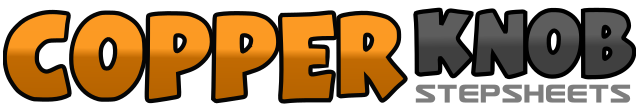 .......Count:32Wall:4Level:High Improver.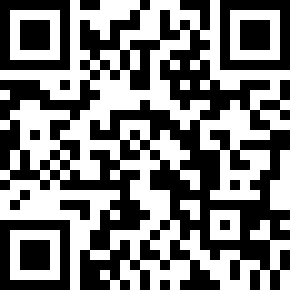 Choreographer:Kim Ray (UK) - July 2016Kim Ray (UK) - July 2016Kim Ray (UK) - July 2016Kim Ray (UK) - July 2016Kim Ray (UK) - July 2016.Music:Loved Too Much - Ty Herndon : (Album: This Is Ty Herndon: Greatest Hits)Loved Too Much - Ty Herndon : (Album: This Is Ty Herndon: Greatest Hits)Loved Too Much - Ty Herndon : (Album: This Is Ty Herndon: Greatest Hits)Loved Too Much - Ty Herndon : (Album: This Is Ty Herndon: Greatest Hits)Loved Too Much - Ty Herndon : (Album: This Is Ty Herndon: Greatest Hits)........1-2Rock forward on right, recover back on left3&4Step back on right, step left beside right, step back on right5-6Rock back on left, recover forward on right7&8Step forward on left, step right beside left, step forward on left (12:00)1-2Step forward on right, pivot ¼ turn left (9:00)3-4Step forward on right, pivot ¼ turn left (6:00)5-6Cross step right over left, step back on left7-8Step right to right side, cross step left over right1Touch right toe just back of left heel2-3Rock right to right side, recover on left4Cross step right over left5Touch left toe just back of right heel6-7Rock left to left side, recover on right8Cross step left over right (Restart during wall 9) (6:00)1-2Step right to right side, touch left toe next to right3-4¼ turn left stepping left to left side, touch right toe next to left (3:00)5-6Step right to right side, step left next to right7-8Rock back on right, recover on left1-2Rock right to right side, recover on left3-4Cross step right over left, step back on left5-6Step right to right side, cross step left over right7-8Rock right to right side, recover on left